Phalaenopsis- Section Deliciosa Species SPECIES                        PROGENY             AWARDS                   AWARD  TYPE                                                                           RANGE                                TEMP/LHT         BLOOM TIME                                               F-1/Total                    AOS                                                                                                                                                                                                                     Peak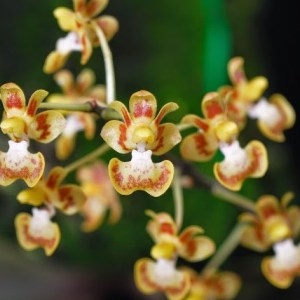 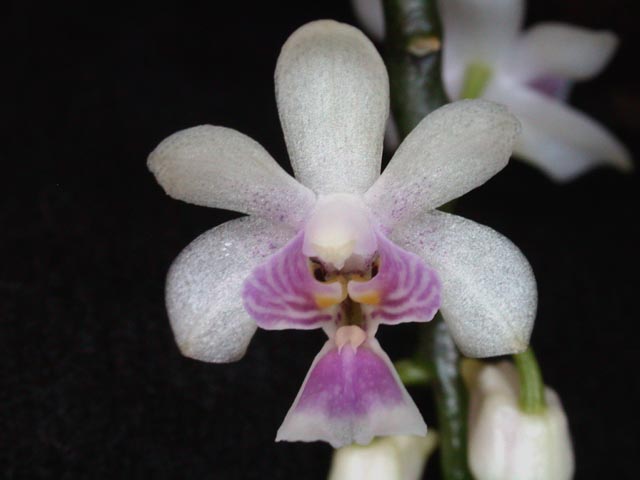 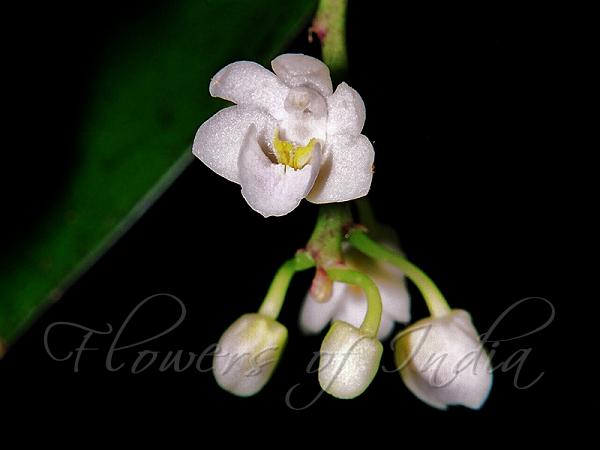 Phal chibae                                                             Phal delicosa                                                            Phal mysorensis                            chibae18/2082 AM, 1 CCE, 1 CHM, 3 HCCVietnamHot/LoMaydeliciosa35/53123 AM, 2 CHM, 5 HCC, 1 JCWidespread SE AsiaHot/LoAugustmysorensisIndia